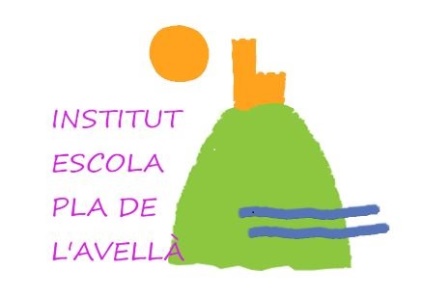 CARNAVAL 2020                                                                                                      BENVOLGUDES  FAMÍLIES, EL DIVENDRES  21 DE FEBRER CELEBRAREM LA FESTA DE CARNAVAL. EL TEMA D’ ENGUANY ESTÀ RELACIONAT AMB EL MEDI AMBIENT. EDUCACIÓ INFANTIL HA TRIAT LA DISFRESSA DE :TORTUGA MARINAUS DEMANEM LA VOSTRA COL·LABORACIÓ PER FER A CASA LA CLOSCA DE LA TORTUGA AMB EL MÀXIM  DE MATERIAL RECICLAT.MOLTES GRÀCIES,                                                                                                                              LES MESTRES D’EDUCACIÓ INFANTIL   EN BREU US INFORMAREM DEL PROGRAMA I DE LA ROBA QUE HAURAN DE PORTAR AQUELL DIA.ALGUNES IDEES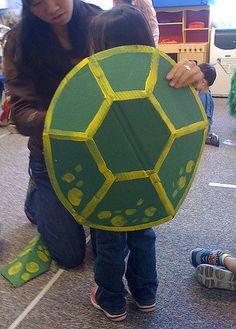 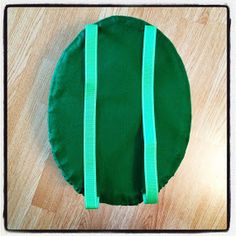 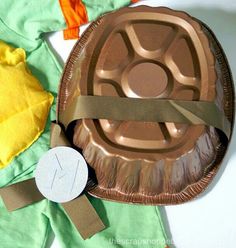 HA DE PORTAR UNES CINTES PER PORTAR-LA PENJADA                                                                                                                                                                                                                                                      